OFPPT: ISTA SALA AL JADIDAContrôle surveillé N 1 : TMSIR102Exercice 11- Créer l'arborescence suivante: en utilisant deux méthodes2- Créer un fichier vide liste.txt dans le répertoire Fedora3- déplacer le fichier liste.txt dans le répertoire Linux4- copier le répertoire Fedora dans Linux5- supprimer le répertoire Windows 106- Afficher l'arborescence du répertoire TMSIR7- lister le contenu du répertoire Linux8- lire le contenu du fichier /etc/passwd9- afficher les deux dernieres ligne du fichier /etc/passwd10- compter le nombre des lignes du  fichier /etc/passwd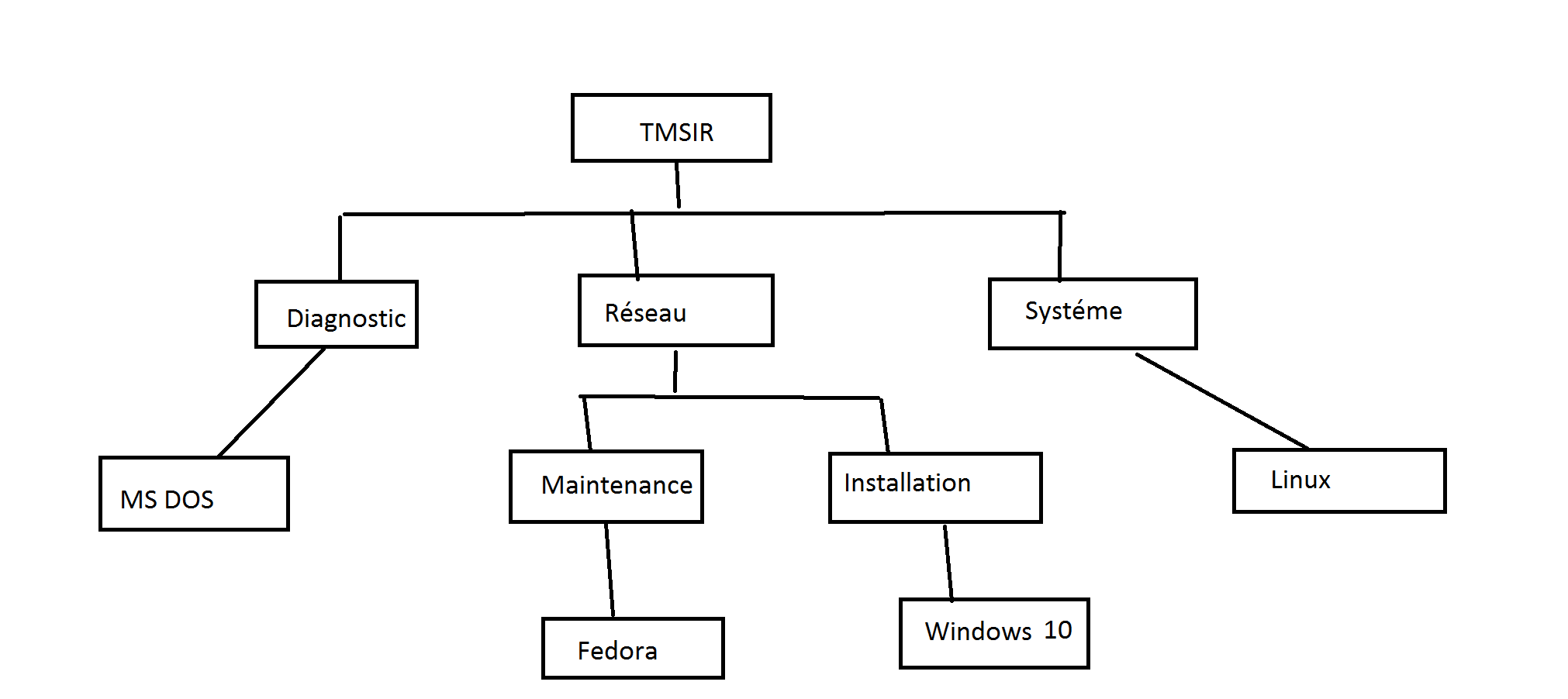 